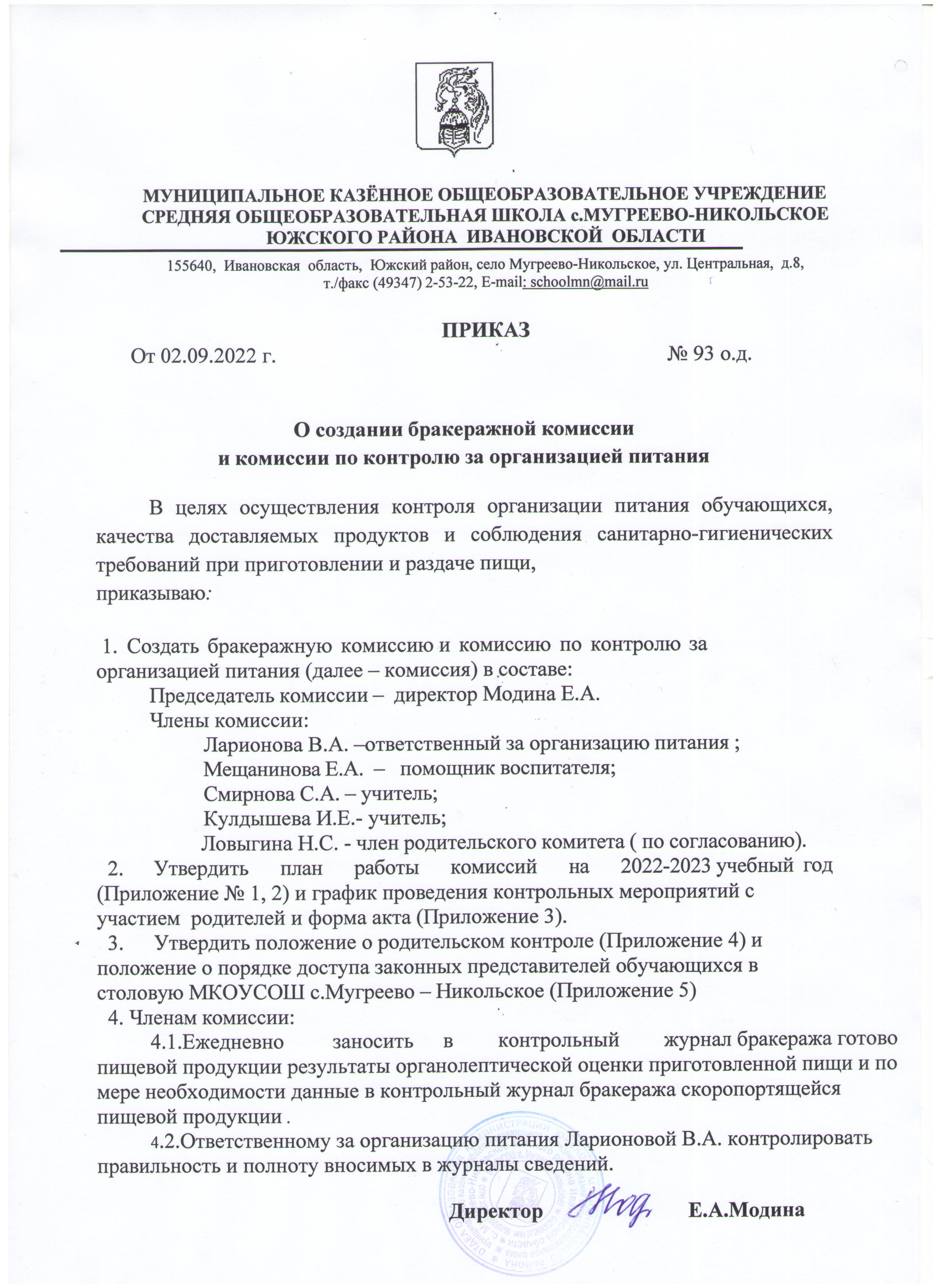 Приложение №1 к приказу№ 93 -ОД от 02.09.2022ПЛАНработы бракеражной комиссииПриложение № 2 к приказу№ 93-ОД от 02.09.2022ПЛАНработы комиссии по контролю за организацией питанияПриложение № 3 к приказу№ 93-ОД от 02.09.2022Г Р А Ф И Кпроведения контрольных мероприятий с участием родителей                                           Акт №Проверки школьной столовой комиссией по контролю организации питания обучающихся.от___________годаКомиссия в составе:______________________________________________________________________________________________________ ___________________________________________________ Составили настоящий акт в том, что _________(дата) в ________(время)  была проведена проверка качества питания в школьной столовой. Время проверки: 20 минут (одна большая перемена)В ходе проверки выявлено:Организация питания: _______________________________________________________________________________________________________________________________________________________________________________________________________________________________________Предложения:1.________________________________________________________2.________________________________________________________3.________________________________________________________ С актом ознакомлен (а): _________________         __________________       ______________                                  (должность)                         (подпись)                        (ФИО)Комиссия с актом ознакомлена:Приложение № 4 к приказу № 93-од.от 02.09.2022 годаМуниципальное казённое общеобразовательное учреждениесредняя общеобразовательная школа с.Мугреево-Никольское Южского района Ивановской областиПоложениео родительском контроле организации горячего питания обучающихсяв МКОУСОШ с.Мугреево-Никольское1. Общие положения 1.1. Положение о родительском контроле организации и качества питания обучающихся разработано на основании:- Федерального закона «Об образовании в Российской Федерации» от 29.12.2012г. № 273-ФЗ;- Методических рекомендаций МР 2.4.0180-20 Роспотребнадзора Российской Федерации «Родительский контроль за организацией горячего питания детей в общеобразовательных организациях» от 18.05.2020г. 1.2. Организация родительского контроля организации и качества питания обучающихся может осуществляться в форме анкетирования родителей и детей и участии в работе общешкольной комиссии. 1.2.1. Комиссия по контролю за организацией питания обучающихся осуществляет свою деятельность в соответствии с законами и иными нормативными актами Российской Федерации, Уставом школы.1.2.2. Комиссия по контролю за организацией питания обучающихся является постоянно-действующим органом самоуправления для рассмотрения основных вопросов, связанных с организацией питания школьников.1.2.3. В состав комиссии по контролю за организацией питания обучающихся входят представители администрации, члены Родительского комитета школы, педагоги. Обязательным требованием является участие в ней назначенного директором школы ответственного за организацию питания обучающихся.1.2.4. Деятельность членов комиссии по контролю за организацией питания обучающихся основывается на принципах добровольности участия в его работе, коллегиальности принятия решений, гласности.2. Задачи комиссии по контролю за организацией питания обучающихся 2.1. Задачами комиссии по контролю за организацией питания обучающихся являются:- обеспечение приоритетности защиты жизни и здоровья детей;- соответствие энергетической ценности и химического состава рационов физиологическим потребностям и энергозатратам;- обеспечение максимально разнообразного здорового питания и наличие в ежедневном рационе пищевых продуктов со сниженным содержанием насыщенных жиров, простых сахаров и поваренной соли, пищевых продуктов, обогащенных витаминами, пищевыми волокнами и биологически активными веществами;- обеспечение соблюдения санитарно-эпидемиологических требований на всех этапах обращения пищевых продуктов (готовых блюд);- исключение использования фальсифицированных пищевых продуктов, применение технологической и кулинарной обработки пищевых продуктов, обеспечивающих сохранность их исходной пищевой ценности.3. Функции комиссии по контролю организации питания учащихся3.1. Комиссия по контролю организации питания обучающихся обеспечивает участие в следующих процедурах: - общественная экспертиза питания обучающихся; - контроль за качеством и количеством приготовленной согласно меню пищи;- изучение мнения обучающихся и их родителей (законных представителей) по организации и улучшению качества питания;- участие в разработке предложений и рекомендаций по улучшению качества питания обучающихся.4. Права и ответственность комиссии по контролю организации питания учащихсяДля осуществления возложенных функций комиссии предоставлены следующие права:4.1. контролировать в школе организацию и качество питания обучающихся;4.2. получать от повара информацию по организации питания, качеству приготовляемых блюд и соблюдению санитарно-гигиенических норм;4.3. заслушивать на своих заседаниях повара по обеспечению качественного питания обучающихся;4.4. проводить проверку работы школьной столовой не в полном составе, но в присутствии не менее трёх человек на момент проверки;4.5. изменить график проверки, если причина объективна;4.6. вносить предложения по улучшению качества питания обучающихся;4.7. состав и порядок работы комиссии доводится до сведения работников школьной столовой, педагогического коллектива, обучающихся и родителей.5. Организация деятельности комиссии по контролю организации питания учащихся.5.1. Комиссия формируется на основании приказа руководителя школы. Полномочия комиссии начинаются с момента подписания соответствующего приказа.5.2. Комиссия выбирает председателя.5.3. Комиссия составляет план-график контроля по организации качественного питания школьников. 5.4. О результатах работы комиссия информирует администрацию школы и родительские комитеты.5.5. Один раз в четверть комиссия знакомит с результатами деятельности руководителя школы и один раз в полугодие Совет школы.5.6. По итогам учебного года комиссия готовит аналитическую справку для отчёта по самообследованию образовательной организации.5.7. Заседание комиссии проводятся по мере необходимости, но не реже одного раза в месяц и считаются правомочными, если на них присутствует не менее 2/3 ее членов.5.8. Решение комиссии принимаются большинством голосов из числа присутствующих членов путём открытого голосования и оформляются актом.6. Ответственность членов Комиссии6.1. Члены Комиссии несут персональную ответственность за невыполнение или ненадлежащее исполнение возложенных на них обязанностей;6.2. Комиссия несет ответственность за необъективную оценку по организации питания и качества предоставляемых услуг.7. Документация комиссии по контролю организации питания учащихся.7.1. Заседания комиссии оформляются протоколом. Протоколы подписываются председателем.7.2. Тетрадь протоколов заседания комиссии хранится у администрации школы.Приложение № 5 к приказу № 93-од.от 02.09.2022 годаМуниципальное казённое общеобразовательное учреждениесредняя общеобразовательная школа с.Мугреево-Никольское Южского района Ивановской областиПоложение  о порядке доступа законных представителей обучающихся                                                                                в столовую  МКОУСОШ с.Мугреево-Никольское1.Общее положение1.1.Положение о порядке доступа законных представителей обучающихся в столовую в образовательной организации (далее – Положение) разработано в соответствии с законами и иными нормативными правовыми актами Российской Федерации и локальными актами образовательной организации (далее-ОО).1.2.Положение разработано с целью соблюдения прав и законных интересов обучающихся и их законных представителей в области организации питания и  повышения эффективности организации питания в ОО.1.3.Положение регламентирует взаимодействие педагогического коллектива ОО с законными представителями обучающихся в области организации питания.1.4.Положение устанавливает порядок организации посещения и оформления посещения законными представителями обучающихся столовой  ОО, а также права и обязанности законных представителей в рамках посещения столовой.2. Порядок посещения столовой ОО2.1. Посещение столовой законными представителями обучающихся школы (далее-Общественный представитель) проводиться на основании заявки –соглашения  (приложение 1) и по графику, согласованному с председателем комиссии по проведению мероприятий родительского контроля организации питания. 2.2.Общественные представители могут быть включены в график посещения не чаще 1 раза в месяц (исключение – члены комиссии). 2.3. Состав группы не более 3-х человек в день. В состав группы не могут входить  представители одного  класса. 2.4.График посещения столовой  формируется на месяц руководителями групп (в зависимости от запроса) 2.5.Сведения о поступившей заявке-соглашении на посещение заносятся в конце рабочего дня Дежурным администратором в Журнал заявок на посещение столовой (Приложение 2). Журнал должен быть прошит, пронумерован и скреплен печатью и подписью директора образовательной организации.2.6. В случае нарушения одним из Общественных представителей п.3.7 настоящего Положения представители данного классного коллектива не будут включены в график посещения столовой в течение 3-х месяцев. 2.7. Общественный представитель уведомляет председателя комиссии в случае невозможности посещения столовой в указанное в графике время, дату.  Новое время посещения может быть согласовано устно.3.Права и обязанности Общественных представителей в рамках согласованного посещения столовой МКОУСОШ с.Мугреево-Никольское 3.1.Общественным представителем может стать любой законный представитель обучающегося школы на основе заявки-соглашения. Заявка-соглашение  на посещение столовой подается непосредственно в образовательную организацию  по установленной форме.3.2.Посещение столовой  осуществляется Общественным представителем в любой учебный день во время работы столовой (на переменах во время реализации обучающимся горячих блюд по основному меню и ассортимента дополнительного питания). Время посещения столовой Общественным представителем определяется самостоятельного.  3.3.В  целях предупреждения возможного контакта с носителями вирусных, инфекционных, кожных и т.п. заболеваний перед посещением столовой ОО Общественный представитель проходит собеседование с медицинским работником и получает допуск.  3.4.Общественный представитель при посещении столовой должен действовать в рамках конкретного запроса, указанного в заявке-соглашении. Основной метод работы Общественного представителя-наблюдение. Общественный представитель имеет право - посетить помещение, где осуществляются реализация основного и дополнительного питания и прием пищи. -наблюдать осуществление бракеража готовой продукции -получить у компетентных лиц сведения об осуществленном в день посещения бракераже готовой продукции;-наблюдать реализацию блюд и продукции основного  меню;-наблюдать полноту потребления блюд и продукции основного  меню;-ознакомиться с утвержденным меню основного питания на день посещения и утвержденным примерным меню;-ознакомиться с информацией о реализуемых блюдах и продукции основного меню (о стоимости в рублях, фирменном наименовании продукции питания с указанием способов приготовления блюд и входящих в них основных ингредиентов, их весе (объеме), сведениях о пищевой ценности блюд);3.5. Общественный представитель не должен допускать неуважительного отношения к сотрудникам ОО, сотрудникам организации общественного питания, обучающимся и иным посетителям ОО. Не должен вмешиваться в процесс приготовления блюд,  непосредственный процесс организации питания. Общественный представитель не имеет права вести видео\фотосьемку обучающихся, работников ОО и пищеблока. 3.6.В процессе посещения Общественный представитель заполняет акт Общественный представитель в праве получать комментарии, пояснения  работников столовой, администрации школы или других работников ОО. Акт передается председателю комиссии в течение 2-х рабочих дней для работы. 3.7. Общественный наблюдатель обязуется в 3-х дневный срок после посещения столовой изучить нормативные акты, регламентирующие питание школьников, и сформировать в письменном виде предложения по повышению качества услуги организации питания  в ОО. Предложения передаются председателю комиссии.3.8. Допуск Общественных  представителей в пищевой блок возможен в случае решения комиссии  по результатам посещения при наличии санитарной книжки (с отметками, согласно установленным стандартам и правилам) и представления соответствующих документов. Допуск в пищевой блок осуществляется после предварительного осмотра законного представителя медицинским работником, в специальной одежде и только вместе с сотрудником организации общественного питания и\или администрации школы.4.     Заключительные положения4.1.Содержание Положения доводится до сведения законных представителей обучающихся путем его размещения в информационном уголке и на сайте образовательной организации в информационно-телекоммуникационной сети общего пользования Интернет.4.2.Содержание Положения и График посещения организации общественного питания доводится до сведения сотрудников организации общественного питания.4.3.Дежурные администраторы назначаются  ответственными за взаимодействие с Общественными представителями в день посещения.4.4.Контроль за реализацией Положения осуществляет директор и иные органы управления образовательной организацией в соответствии с их компетенцией.Приложение 1Заявка-соглашение на посещение столовойФИО____________________________Класс обучающего, чьи интересы представлены ________________Запрос (цель) посещения_______________________________________Дата и  времени посещения (указать не менее 3-х допустимых дат)________________________________________________________________________Контактный номер телефона ______________________________________________Дата_________________                        Подпись___________________________Я, _______________________________________________________, обязуюсь соблюдать  требования Положения о порядке доступа законных представителей обучающихся в столовую в образовательной организации.  Дата_________________                        Подпись___________________________Я, ________________________________________________________,обязуюсь в 3-х дневный срок после посещения столовой изучить нормативные акты, регламентирующие питание школьников, и сформировать в письменном виде предложения по повышению качества услуги организации питания  в ОО согласно п.3.7.Положения о порядке доступа законных представителей обучающихся в столовую  образовательной организацииВ случае нарушения п.3.5,п.3.6,п.3.7  представители моего классного коллектива не будут включены в график посещения столовой в течение 3-х месяцев.Дата_________________                        Подпись___________________________Заявка принимается только в случае заполнения  всех пунктов.Приложение 2Журнал заявок на посещение столовой С приказом ознакомлены :                        Е.А.Модина                                                                      В.А.Ларионова                                                                      Е.А.Мещанинова                                                                      С.А.Смирнова                                                                      И.Е.Кулдышева      № п/пМероприятияСрокОтветственный1.Проведение организационныхсовещаний3 раза в годПредседателькомиссии2.Отслеживание составления меню в соответствии с нормами и калорийностьюблюдежедневноЧлены комиссии3.Контроль сроков реализации продуктов1 раз в месяцЧлены комиссии в присутствииответственного за организацию питания4.Отслеживание технологии приготовления, закладкипродуктов, выхода блюд1–2 раза в неделюЧлены комиссии5.Контроль санитарно-гигиенического состояния пищеблокапостоянноПредседатель комиссии,ответственный за организацию питания6.Разъяснительная работа с педагогами3 раза в годПредседатель комиссии7.Работа с родителями (на общихродительских собраниях)2 раза в годПредседателькомиссии8.Отчет на педагогических Советах о проделанной работекомиссиидекабрь, майПредседатель комиссии№ п/пМероприятияСрокОтветственный1Проведение организационныхсовещаний3 раза в годПредседателькомиссии2Отслеживание составления меню в соответствии с нормами и калорийностьюблюдежедневноЧлены комиссии3Контроль сроков реализациипродуктов1 раз в месяцЧлены комиссии4Отслеживание технологииприготовления, закладки продуктов.1–2 раза в неделюЧлены комиссии5Контроль санитарно- гигиенического состоянияпищеблокапостоянноПредседатель комиссии6Работа с родителями (на общих родительских собраниях)По мере проведениясобранийПредседатель комиссии7Отчет на педагогических Советах о проделанной работекомиссиидекабрь, майПредседатель комиссии№МероприятияСрокОтветственный1Контрольное мероприятие с участием родителей по организации и качеству питанияЕжеквартально (по согласованию)Ларионова В.А.Направление проверкиРезультатТемпература подачи блюдВесовое соответствие блюдВкусовые качества готового блюдаСоответствие приготовленных блюд утвержденному менюСОГЛАСОВАНОс родительским комитетомПротокол от 25.08.2022г №1ПРИНЯТОпедагогическим советомПротокол от 31.08.2020г №1 УТВЕРЖДАЮДиректор МКОУСОШ с.Мугреево-Никольское    Е.А.МодинаПриказ от 02.09.2022. № 93СОГЛАСОВАНОс родительским комитетомПротокол от 25.08.2022г №1ПРИНЯТОпедагогическим советомПротокол от 31.08.2020г №1 УТВЕРЖДАЮДиректор МКОУСОШ с.Мугреево-Никольское   Е.А.МодинаПриказ от 02.09.2022. № 93Дата и время поступленияЗаявитель (ФИО)Контактный тел.Желаемые дата и время посещенияФИО, класс обучающегосяДежурный администратор, принявший заявкуРезультат рассмотренияСогласованные дата и время или отметка о несогласовании с кратким указанием причин